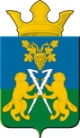 ДУМАНицинского сельского поселенияСлободо-Туринского  муниципального  районачетвёртого созываРЕШЕНИЕ       от 20 марта  2020г                                                             № 196 -НПА                                                       с. НицинскоеОб утверждении Порядка ведения перечня видов муниципального контроля и органов местного самоуправления, уполномоченных на их осуществление  на территории  Ницинского  сельского поселения  В соответствии с частью  2 статьи 6 Федерального закона от 26.12.2008  № 294-ФЗ «О защите прав юридических лиц и индивидуальных предпринимателей при осуществлении государственного контроля (надзора) и муниципального контроля», руководствуясь  Федеральным законом от 06.10.2003 № 131-ФЗ «Об общих принципах организации местного самоуправления в Российской Федерации», статьями 22, 43 Устава Ницинского сельского поселения,  Дума Ницинского сельского поселения РЕШИЛА:           1.Утвердить Порядок ведения Перечня видов муниципального контроля и органов местного самоуправления, уполномоченных на их осуществление на территории Ницинского сельского поселения (прилагается).         2.Опубликовать настоящее решение в печатном средстве массовой информации Думы и Администрации Ницинского сельского поселения «Информационный вестник Ницинского сельского поселения», а также обнародовать путем размещения на официальном сайте Ницинского сельского поселения (www.nicinskoe.ru).         3. Контроль  за исполнением настоящего решения,  возложить на комиссию по  безопасности и местному самоуправлению (председатель комиссии А.Н.Сергеев)Председатель Думы                                                       Глава  Ницинского                                 Ницинского сельского поселения                                    сельского поселения ____________ Л.Д. Хомченко                             __________ Т.А. Кузеванова      Утверждён Решением Думы Ницинского сельского поселенияот 20.03.2020г № 196-НПАПорядокведения Перечня видов муниципального контроля и органов местного самоуправления, уполномоченных на их осуществление1. Настоящий Порядок ведения перечня видов муниципального контроля и органов местного самоуправления, уполномоченных на их осуществление на территории Ницинского сельского поселения Слободо-Туринского муниципального района Свердловской области (далее - Порядок), разработан в целях обеспечения соблюдения прав юридических лиц и индивидуальных предпринимателей при осуществлении муниципального контроля на территории Ницинского сельского поселения Слободо-Туринского муниципального района Свердловской области, обеспечения доступности и прозрачности сведений об осуществлении видов муниципального контроля должностными лицами, уполномоченными на их осуществление.2. Для целей настоящего Порядка используются понятия, установленные Федеральным законом от 26.12.2008 № 294-ФЗ "О защите прав юридических лиц и индивидуальных предпринимателей при осуществлении государственного контроля (надзора) и муниципального контроля".  3. Формирование и ведение перечня видов муниципального контроля и органов местного самоуправления, уполномоченных на их осуществление (далее - Перечень), осуществляется администрацией  Ницинского сельского поселения на основании сведений, представляемых должностными лицами, уполномоченными на осуществление муниципального контроля в соответствии с приложением к настоящему Порядку.  4. Перечень утверждается постановлением администрации Ницинского сельского поселения.  5. Распоряжением администрации Ницинского сельского поселения назначается должностное лицо, ответственное за формирование и ведение Перечня.   6. Перечень включает в себя следующие сведения:  - наименование вида муниципального контроля;  - реквизиты правовых актов Российской  Федерации, Свердловской области, муниципальных правовых актов Ницинского сельского поселения, регулирующих соответствующий вид муниципального контроля; - о должностных лицах администрации Ницинского сельского поселения, уполномоченных на осуществление муниципального контроля.    7. В случае изменения либо отсутствия одного из видов сведений, указанных в прилагаемой форме настоящего Порядка, информация об этом, включая соответствующее обоснование, предоставляется должностными лицами при направлении предложений по актуализации Перечня.8. Предложения по актуализации Перечня могут быть направлены:1) На включение в Перечень видов муниципального контроля.2) На исключение из Перечня внесенных в него видов муниципального контроля.3) На корректировку (изменение, дополнение, удаление) информации, включенной в Перечень, в том числе в части наименования видов муниципального контроля, информации о должностных лицах, уполномоченных на их осуществление, и иной включенной в Перечень информации.9. В случае принятия нормативных правовых актов, требующих внесения изменений в Перечень, предложения по актуализации Перечня направляются должностными лицами в срок не более 10 рабочих дней со дня вступления в силу таких нормативных правовых актов должностному лицу, ответственному за формирование и ведение Перечня.10. Предложения по актуализации Перечня должны содержать в себе нормативные правовые обоснования предлагаемых изменений со ссылками на конкретные положения нормативных правовых актов.11. Ответственность за своевременность, полноту и достоверность направления предложений по актуализации Перечня несут должностные лица, осуществляющие муниципальный контроль.12. Администрация Ницинского сельского поселения в срок не более 30 дней рассматривает представленные должностными лицами предложения по актуализации Перечня и осуществляет соответствующую корректировку Перечня.13. Информация, включенная в Перечень, является общедоступной.      14. Перечень подлежит официальному опубликованию в печатном средстве массовой информации Думы и Администрации Ницинского сельского поселения «Информационный вестник Ницинского сельского поселения», а также  размещению на официальном сайте Ницинского сельского поселения (www.nicinskoe.ru).